Allegato 3Dichiarazione ore eccedentiAl   Dirigente Scolasticodell'Istituto Comprensivo "G. Galilei"SAN GIOVANNI TEATINOIl /La sottoscritto /a Docente______________________________________________________________							DICHIARAdi aver prestato, nell'a.s. 2022/2023, le supplenze oltre il normale orario d’obbligo indicate nella sottostante tabella, San Giovanni Teatino, ………………FIRMA DEL DOCENTE…………………………………SPAZIO RISERVATO AL DIRIGENTE: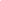      si autorizza il pagamento delle ore di supplenza dichiarate dal docente.						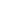      si autorizza il pagamento delle ore di supplenza dichiarate dal docente con le seguenti eccezioni: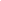       ……………………………………………………………………………………………………………		     non si autorizza il pagamento delle ore di supplenza dichiarate dal docente. 							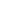 San Giovanni Teatino, ……………………………							IL DIRIGENTE SCOLASTICOProf. ssa Francesca Di TeccoDOCENTE ASSENTEDATACLASSEORADURATADURATAFIRMA DEL DICHIARANTEDOCENTE ASSENTEDATACLASSEORAoremin.FIRMA DEL DICHIARANTE